xxxOd:	xxxOdesláno:	úterý 19. března 2024 10:30Komu:	xxxKopie:	xxxPředmět:	Re: Objednávka č. 3610004952Přílohy:	2024_04_3610004952_SK.pdfDobrý den,potvrzuji přijetí objednávky a zasílám zpět objednávku podepsanou i za naši stranu. S pozdravemJAZYKOVÁ VÝUKA PŘEKLADY TLUMOČENÍxxxxxx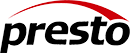 xxx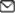 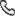 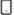 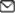 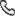 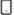 xxxxxxwww.presto-skola.czDne 19.03.2024 v 7:20 xxx napsal(a): Dobrý den,přílohou Vám zasíláme výše uvedenou objednávku.Vzhledem k povinnosti uveřejňovat veškeré smlouvy v hodnotě nad 50 tis. Kč bez DPH v Registru smluv vyplývající ze zákona č. 340/2015 Sb., Vás žádámeo potvrzení objednávky, a to nejlépe zasláním skenu objednávky podepsané za Vaši stranu osobou k tomu oprávněnou tak, aby bylo prokazatelnéuzavření smluvního vztahu. Uveřejnění v souladu se zákonem zajistí objednatel - Národní agentura pro komunikační a informační technologie, s.p.S pozdravem a přáním příjemného dnexxx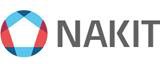 Národní agentura pro komunikační a informační technologie, s. p.Kodaňská 1441/46, 101 00 Praha 10 – Vršovice, Česká republikawww.nakit.cz